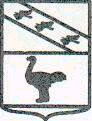 Льговский Городской Совет депутатов Р Е Ш Е Н И Еот 30 июля 2020 года  № 52Об информации директора ООО "Водоканал " Шестопалова С.В. о деятельности предприятия в 2020 году	Руководствуясь ст.23 Устава муниципального образования «Город Льгов» Курской области, в соответствии с Решением  Льговского Городского Совета депутатов от 08.07.2020 №40, заслушав информацию директора ООО "Водоканал " Шестопалова С.В. о деятельности предприятия в 2020 году, Льговский Городской Совет депутатов РЕШИЛ:Принять к сведению информацию, предоставленную директором ООО "Водоканал" Шестопаловым С.В., о деятельности предприятия в 2020 году.В целях поставки жетелям чистой питьевой воды директору ООО "Водоканал" Шестопалову С.В. заключить договор и подключить водопроводные сети улиц, расположенных в микрорайоне сахзавода г.Льгова, к скважине, принадлежащей АО "Сахарный комбинат Льговский".Директору ООО "Водоканал" Шестопалову С.В. и Администрации города Льгова выяснить ситуацию о возможности введения в эксплуатацию скважины, расположенной по адресу: г. Льгов, пер.К.Либкнехта, 11"а", для поставки жителям микрорайона сахзавода г. Льгова питьевой воды.Администрации города Льгова принять меры по вступлению в  соответствующие программы в целях ремонта водопроводных сетей улиц, расположенных в микрорайоне сахзавода г. Льгова.Решение вступает в силу со дня его принятия и подлежит опубликованию..Председатель Льговского Городского Совета депутатов                             Ю.П. Скобелев   